Gatteo, 7.12.2020CALENDARIO INCONTRI DI EQUIPEANNO 2022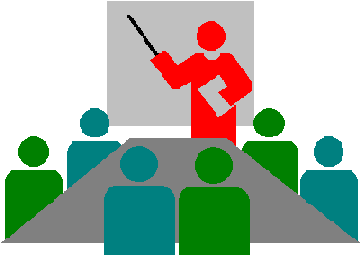 Mazzotti MatteoMatricardi TaniaSeveri PatriziaOrario collettivoCSRD – Il martedì dalle 16.30 alle 18.30 CSRR -  Il mercoledì’ dalle 14.00 alle 16.00In presenza di ponti o altre festività, l’incontro di equipe potrebbe variare, come indicato sopra.MeseCSRD(diurno)CSRR(residenziale)Equipe direttivaSupervisioneCSRDSupervisioneCSRRGen.11,2512,2611,251112Feb.8,229,238,2289Mar.8, 229.238, 22 89Apr.5,266, 275, 2656Mag.10, 24 11,25 10, 24 1011Giu.7, 218, 227,2178Lug.5,196, 205, 19 56Ago.2, 233, 242, 2323 Set.5 ( programmazione generale obiettivi ed attività annuali tutto il giorno).20  7, 216 , 20207Ott.4, 18 5, 19 4, 1845Nov.8, 229, 238, 2289Dic.6, 207, 216, 20 67 